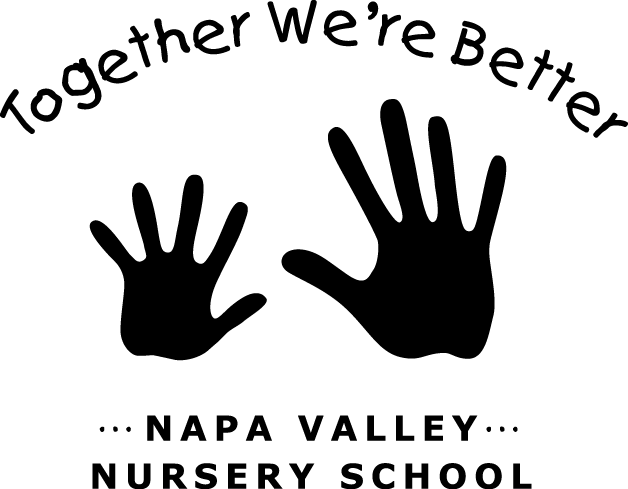 JOB: Donation Solicitation Lead	TEAM: Fundraising LAST UPDATED/CHANGED:  April 2017JOB DESCRIPTION:	You are the lead in securing and sourcing donations, summer time reach out is requested. As a General Fundraising team member, you are responsible for assisting our Fundraising Chair in a variety of tasks as needed and support the Alumni Advisor Support.JOB DUTIES:	Job duties may include, but are not limited to:Soliciting donations for IWC and Blue Ticket Raffle fundraising methodsAssisting with the Instant Wine Cellar raffle, by promoting prizes via social media via print and email Helping with the end of the year raffle. Working at Kids Night Out if there is a shortage of parent volunteersAssisting the Fundraising Chair on large projectsJOB REQUIREMENTS:    Attend all Parent Meetings.Participate in one Housekeeping Saturday per year.Participate in End of Year Clean up.General InformationThe Fundraising Chair will be in contact with you as the need arises for additional help in school fundraising. Flexibility and willingness to jump in as needed is a huge plus! If another job becomes open mid-year, you may be asked to fill in that spot. 